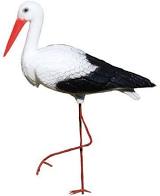 WIOSENNE PRZEBUDZENIADO WYKORZYSTANIA W WOLNYCH CHWILACH Z DZIEĆMI Rozwijanie wrażliwości słuchowej poprzez słuchanie muzyki poważnejKoncert dla dzieci w wykonaniu muzyków z filharmonii częstochowskiej zapraszamy do wysłuchania- https://www.youtube.com/watch?v=aS-HPa-AY7EMuzykoterapia- muzyka relaksacyjnaNa początku słuchamy muz.- https://www.youtube.com/watch?v=ryUxrFUk6MY  Zamieniamy   w motyle wstajemy   i delikatnie ruszamy się w miejscu . Unosimy ręce w górę jednocześnie podnosząc się         na palcach. kwiatki rosną- do fragmentu muzyki Walc kwiatów z Dziadka do orzechów Piotra Czajkowskiego.https://www.youtube.com/watch?v=GC7PycSBILc  Zapraszamy  do zabawy !   Przykucnijmy teraz i stańmy się  małymi nasionkami, które mieszkają w ziemi. ( puszczamy nagranie fragmentu muzyki Walc kwiatów                    z Dziadka do orzechów) nasionka zaczynają pomalutku rosnąć) –  Unieśmy teraz powoli głowę, w górę ku słońcu. Teraz podnosimy najpierw jedną rączkę, potem drugą - wypuszczamy listki i wspinamy się na palcach. Inna zabawa do tej samej muzyki Idzie lato -do muzyki Walc kwiatów z Dziadka do orzechów Piotra Czajkowskiego. Mama trzyma w dłoni magiczny kwiat. Dzieci, (dziecko) – kwiaty leżą(y) skulone – kwiaty śpią. Mama podczas muzyki spaceruje  i po chwili budzi za pomocą dotknięcia magicznego kwiatka. Dotknięte dziecko – kwiat powoli zaczyna się budzić, najpierw wysuwa ku górze główkę, listki – rączki, podnosi się i zaczyna tanecznym krokiem podążać za swoją mamą  i tak spacerują przez chwilę przy muzyce Ptaki-    przy fragmencie utworu z Jeziora łabędziego – Walc Piotra Czajkowskiego. https://www.youtube.com/watch?v=C7Yi0CdtTc4Przykucnijmy  i za chwilę  wzbijmy się w powietrze, poruszając rączkami – skrzydłami.   Naśladujmy lot ptaków trzymając ręce w bok  przy muzyce. -Ptaki teraz tańczą w powietrzu- swobodna ekspresja ruchowa dziecka do utworu z Jeziora łabędziego Ciąg dalszy zabawy do tej samej muzykiPromienie słońcaJesteśmy teraz słoneczkiem. Spacerujemy spokojnie przy muzyce                  i podnosimy raz jedną raz drugą rączkę, wysyłając promienie słoneczne na ziemię …. spacer Wybierzmy się na  spacer ( słychać głośno muzykę- wesoło maszerujemy i podskakujemy czasem). Ściszamy muzykę i mówimy- na spacerze spotykamy żabki, naśladujmy ich ruchy mówiąc: re, re, kum, kum….  Idźmy teraz chwilę powoli…. Spotykamy bociana, maszerujmy wysoko unosząc kolano trzymając wyprostowane ręce, wyciągnięte do przodu, mówiąc: kle, kle….. Zatrzymajmy się i stójmy pół minuty obserwując motyla….. Po chwili wołamy- widzicie ! pszczoły ! machajmy więc rękami, śpiewając: bzz, bzz….. Po wykonaniu zadania  Idziemy dalej, nagle wołamy -niestety zaczyna padać deszcz, schowajmy się pod parasolem! (przykucamy i tworzymy z rąk parasolkę)….. Wracajmy do domu słuchając jak gra letni deszczyk. Wstajemy, chwilę idziemy przy muzyce. zabawa nie musi być taka jak jest napisane, można samemu  coś zmienić.Piosenka                                          https://www.youtube.com/watch?v=Q_Qe8XgO4eIWiosna tuż ,tużGdy ozimina szumieć zaczyna,
że nie powróci mróz,
i po tym można od razu poznać,
że wiosna jest tuż, tuż! /bis/

Śpiewa skowronek dźwięcznie jak dzwonek,
że gniazdko ma wśród zbóż,
i po tym można od razu poznać,
że wiosna jest tuż, tuż! /bis/

Krążą nad domem boćki znajome,
goście zza siedmiu mórz,
i po tym można od razu poznać,
że wiosna jest tuż, tuż! /bis/

Gdy zerwiesz bazie małe na razie,
zaraz je w wodę włóż,
i po tym można od razu poznać,
że wiosna jest tuż, tuż! /bis/                                                                                     Anita GietkaPokoloruj Tulipana 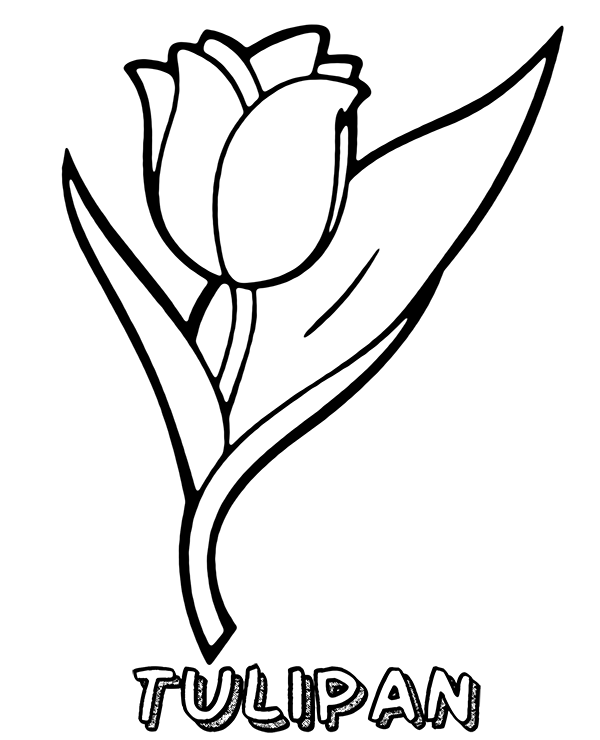 